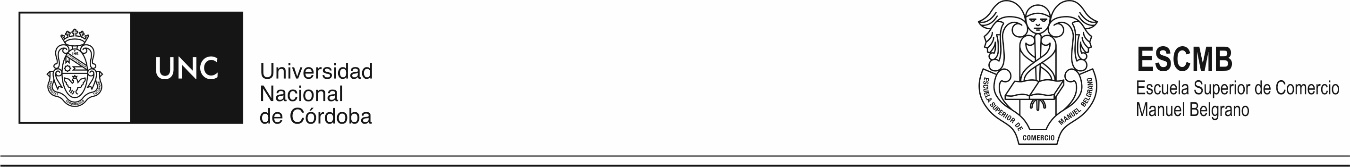 Nivel PregradoAulas Mesas de Examen Reprogramadas(Correspondientes al 25 de febrero)AULA 926/02/2019   18,30  SOCIOLOGÍA GENERAL3 A RRHHSgarlattaAULA I326/02/2019   18,30  SISTEMAS DE INFORMACIÓN3 A AUSI VillagraAULA 1126/02/2019   19,30  TALLER DE INTEGRACIÓN3 A Gestión Financ.SinghAULA 1126/02/2019   18,30  ESTADÍSTICA3ro Coop. Y MutualesPalazzesiAULA 1026/02/2019   18,30  COMERCIO Y NEGOCIOS INTERNACIONALES  II3ro ComercializaciónGuzmán